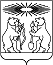 О внесении изменений в постановление администрации Северо-Енисейского района «Об утверждении Правил определения требований к отдельным видам товаров, работ, услуг (в том числе предельные цены товаров, работ, услуг), закупаемым для обеспечения муниципальных нужд Северо-Енисейского района муниципальными органами и подведомственными им казенными и бюджетными учреждениями, муниципальными унитарными предприятиями (муниципальными предприятиями)»В целях корректировки Правил определения требований к отдельным видам товаров, работ, услуг (в том числе предельные цены товаров, работ, услуг), закупаемым для обеспечения муниципальных нужд Северо-Енисейского района муниципальными органами и подведомственными им казенными и бюджетными учреждениями, муниципальными унитарными предприятиями (муниципальными предприятиями) в соответствии с предписанием Финансового управления администрации Северо-Енисейского района от 27.02.2018 №1 «Об устранении нарушений законодательства РФ о контрактной системе в сфере закупок», руководствуясь статьей 34 Устава Северо-Енисейского района, ПОСТАНОВЛЯЮ:1. Внести в постановление администрации Северо-Енисейского района от 18.12.2015 № 829-п «Об утверждении Правил определения требований к отдельным видам товаров, работ, услуг (в том числе предельные цены товаров, работ, услуг), закупаемым для обеспечения муниципальных нужд Северо-Енисейского района муниципальными органами и подведомственными им казенными и бюджетными учреждениями, муниципальными унитарными предприятиями (муниципальными предприятиями)» (в редакции постановлений администрации Северо-Енисейского района от 28.07.2016 № 513-п, от 21.12.2016 № 884-п) (далее – постановление) следующие изменения:в табличной части приложения №2 к постановлению, именуемом «Обязательный перечень отдельных видов товаров, работ и услуг, в отношении которых определяются требования к потребительским свойствам (в том числе качеству) и иным характеристикам (в том числе предельные цены товаров, работ, услуг)»:а) столбец 11 пункта 1 дополнить словами «не более 5 тыс. руб.»;б) в столбце 8 пункта 2 слова «не более 1,2 млн.» заменить словами «не более 1,5 млн.»;в) в столбце 7 и 8 пункта 4 слова «предельное значение – массив древесины «ценных» пород (твердолиственных и тропических)» исключить.2. Настоящее постановление вступает в силу с момента опубликования в газете «Северо-Енисейский Вестник» и подлежит размещению в единой информационной системе в сфере закупок (www.zakupki.gov.ru) и опубликованию на официальном сайте Северо-Енисейского района (www.admse.ru).Глава Северо-Енисейского района 	И. М. ГайнутдиновАДМИНИСТРАЦИЯ СЕВЕРО-ЕНИСЕЙСКОГО РАЙОНА ПОСТАНОВЛЕНИЕАДМИНИСТРАЦИЯ СЕВЕРО-ЕНИСЕЙСКОГО РАЙОНА ПОСТАНОВЛЕНИЕ«18» апреля 2018 г.№ 121-пгп Северо-Енисейскийгп Северо-Енисейский